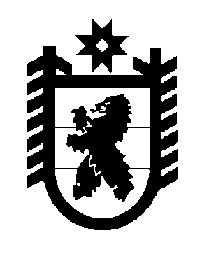 Российская Федерация Республика Карелия    ПРАВИТЕЛЬСТВО РЕСПУБЛИКИ КАРЕЛИЯРАСПОРЯЖЕНИЕот  2 августа 2018 года № 495р-Пг. Петрозаводск Рассмотрев предложение Министерства имущественных и земельных отношений Республики Карелия, учитывая решение Совета Кестеньгского сельского поселения от 14 февраля 2018 года № 129 «Об утверждении перечня имущества, находящегося в государственной собственности Республики Карелия, передаваемого в муниципальную собственность муниципального образования «Кестеньгское сельское поселение»,                          в соответствии с Законом Республики Карелия от 2 октября 1995 года                             № 78-ЗРК «О порядке передачи объектов государственной собственности Республики Карелия в муниципальную собственность и порядке передачи объектов муниципальной собственности в государственную собственность Республики Карелия» передать в муниципальную собственность муниципального образования «Кестеньгское сельское поселение» от Министерства  национальной и региональной политики Республики Карелия государственное имущество Республики Карелия согласно приложению к настоящему распоряжению.            Глава Республики Карелия                                                              А.О. ПарфенчиковПриложение к распоряжению
Правительства Республики Карелия
от  2 августа 2018 года № 495р-ППЕРЕЧЕНЬ государственного имущества Республики Карелия, передаваемого в муниципальную собственность муниципального образования «Кестеньгское сельское поселение»____________
Наименование имуществаАдрес местонахождения имуществаИндивидуализирующие характеристики имуществаИнформационный знак индивидуального проектирования на карельском языке «SohjanankoŠki»г. Петрозаводск, ул. Ф. Энгельса, д. 4количество 2 штуки, общая стоимость 19660 рублей, металлическая конструкция, размеры 2000 мм х 500 мм